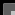 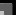 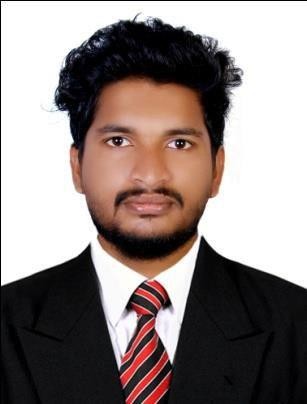 SUBIN Email	: subin-394166@2freemail.comLocation	: UAE, SHARJAH OBJECTIVE	To work with leading company and to use my analytical thinking to the best of my ability combined with perseverance, so as to contribute to organization’s growth and goal, as well as to attain my professional goal.PROFESSIONAL QUALIFICATION:M.B.A. in HUMAN RESOURCE MANAGEMENTPursuing CMA(USA) ACADEMIC QUALIFICATIONS	BA ECONOMICS (2012-2015)PLUS TWO (2012)SSLC (2010) COMPUTER PROFICIENCY:	HARDWARE AND MAINTANANCEDIPLOMA IN COMPUTARISED FINANCIAL MANAGEMENT (Ms Excel, Ms Word, Ms Power point, Tally – ERP-9, Peachtree)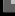 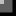 . .PROFESSIONAL EXPERIENCE	: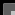 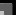 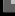 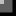 TWO YEAR EXPERIENCE IN ASSISTANT UNDER THE TAXPRACTITIONER (ACCOUNTANT)FAMILLIER WITH KVAT AND GST RETURN, INCOME TAX RETUN FILLING AND ESI & PF RULESCERTIFICATE FOR GOODS AND SERVICES TAX PRACTITIONERONE YEAR EXPERIENCE IN SUPER MARKET AS AN ACCOUNTANTEXPERIENCE IN MS EXCEL, MS WORD, TALLY-ERP-9,BUSY, TAX SOFT, ACRO BIS, WINMANSKILLSGood Communication Skills.Easily negotiate with other people.Have high level of persuasiveness.Can work effectively in team, as well as individually.Have good inter-personal skills. Extra-Curricular Activities:	Played Games at college & school level.Active participation in college functions as volunteer and in other Event.2nd place in Cricket Competition at College Level on 2014.PERSONAL INFORMATION:Marital Status: SINGLESex : MALEDate of Birth:24-05-1995Language Known MALAYALAM, ENGLISH,HINDI, TAMIL, SANSKRITNationality : INDIANStrength : Confident, Positive attitude, Hardworking, Punctuality, Good listener and Quick learnerHobbies : Internet Surfing, Reading News paper, Playing Cricket, Football etc.DECLARATION:I hereby inform you that all the statement made above are true the best of my knowledge and belief.( SUBIN )